В Усть-Катаве полицейские и общественники провели конкурс рисунков для воспитанников центра помощи детям, оставшимся без попечения родителейСотрудниками Отдела МВД России по Усть-Катавскому городскому округу регулярно ведется профилактическая работа с несовершеннолетними с целью уберечь подрастающее поколение от употребления наркотиков, алкоголя и табачных изделий, сформировать отрицательное отношение к антиобщественному поведению и ориентировать ребят на ведение здорового образа жизни.Стражи порядка совместно с представителями Общественного совета при ОМВД провели для воспитанников местного центра помощи детям, оставшимся без попечения родителей, конкурс рисунков. Участникам необходимо было представить работы на тему «Нет – вредным привычкам». По задумке инициаторов мероприятия, с помощью рисунка, методом визуализации, ребята более явно могут выразить и через изображение передать свое отношение к проблемам немедицинского приема наркотиков, употребления алкогольной продукции и табачных изделий, отразив негативное влияние пагубных пристрастий на жизнь и здоровье людей.По завершении конкурса в Отделе МВД России по Усть-Катавскому городскому округу членами жюри, в состав которого вошли сотрудники органа внутренних дел и представитель Общественного совета, были подведены итоги и выбраны лучшие рисунки.В этом году, учитывая сложную эпидемиологическую обстановку, данный проект реализовывался дистанционно. Почетные грамоты будут переданы детям.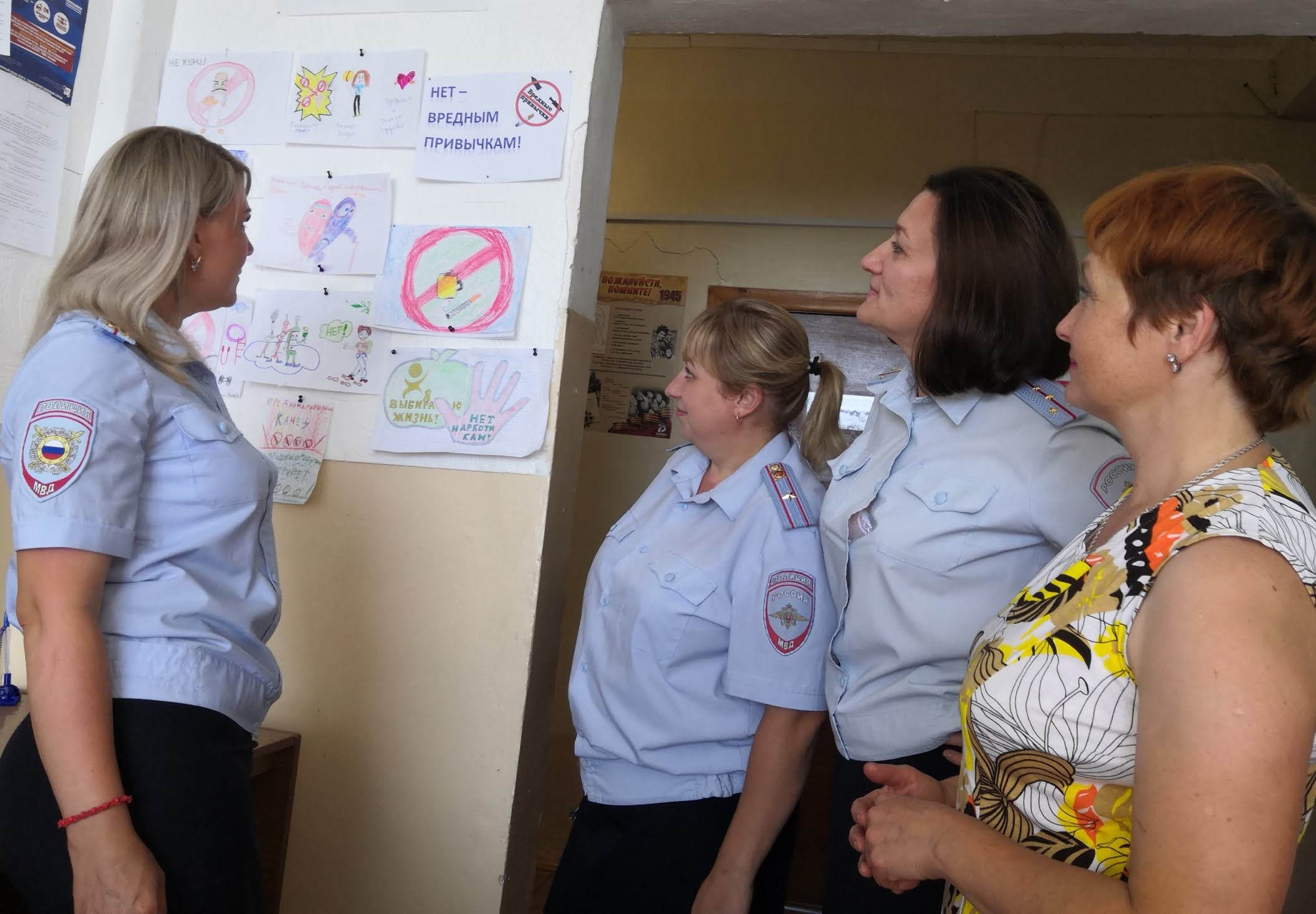 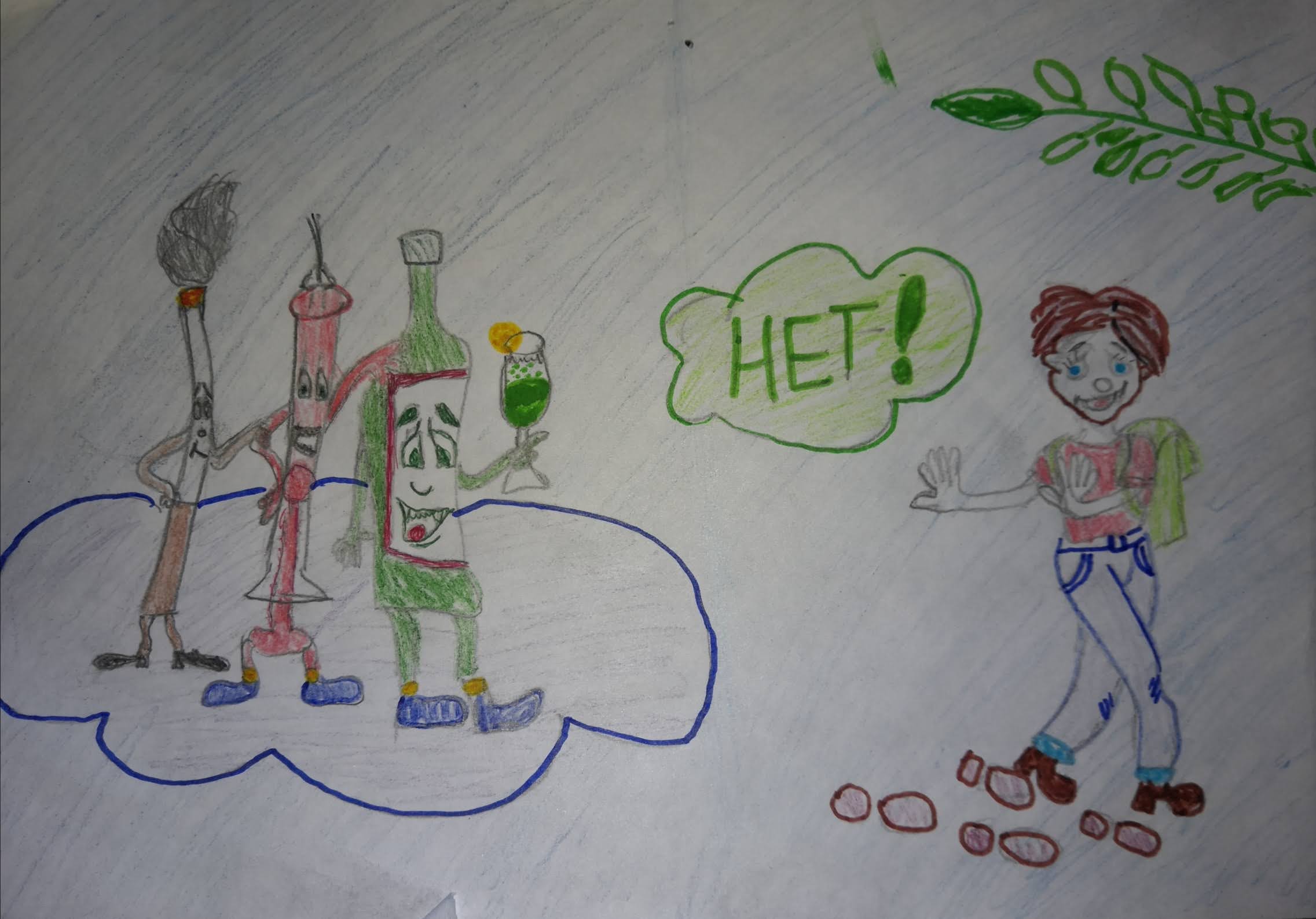 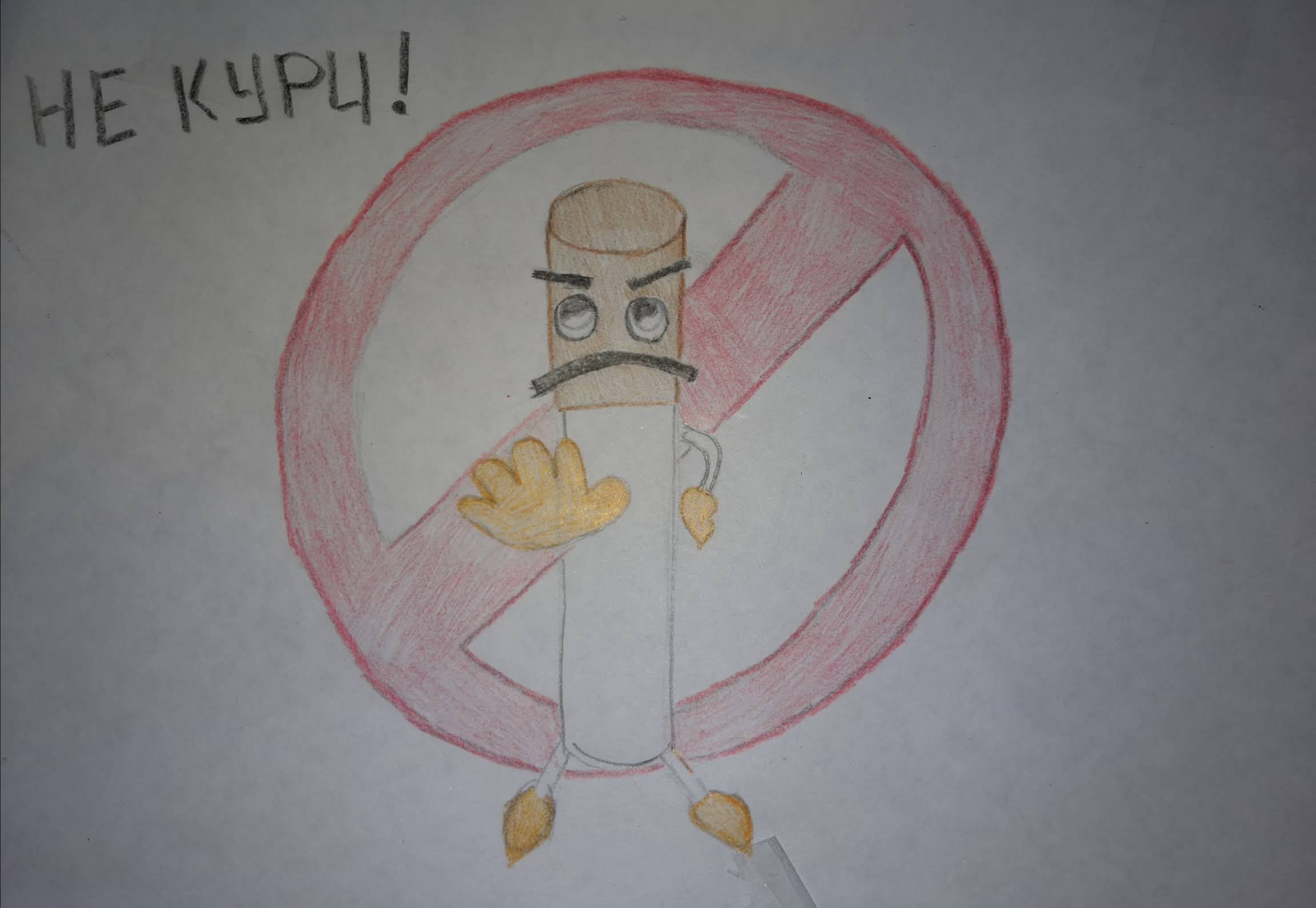 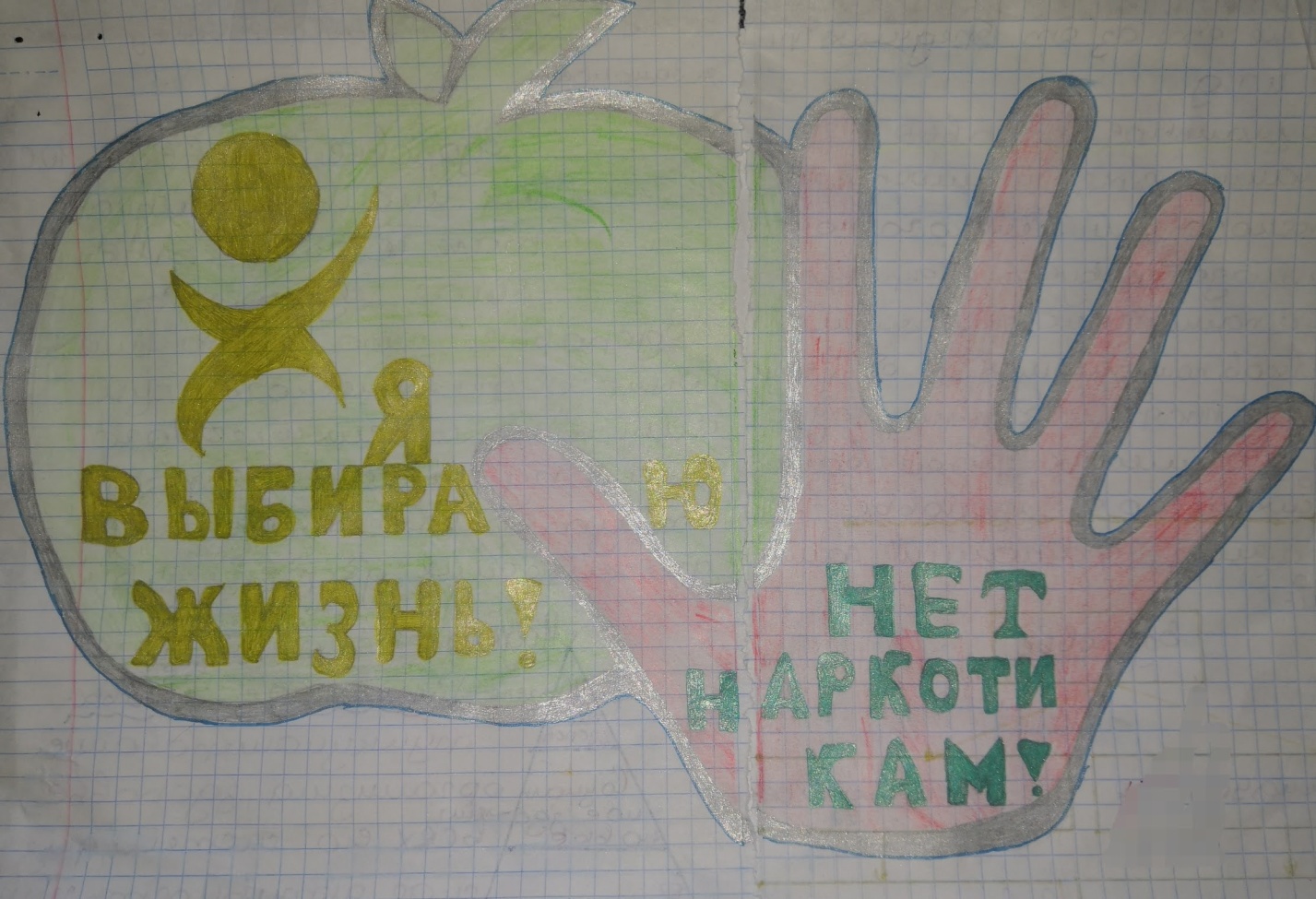 